Р І Ш Е Н Н Я26 вересня 2018 року		      м. Синельникове				№ 247Про Інструкцію про порядок ведення обліку, зберігання,  використання і знищення документів та інших матеріальних носіїв інформації, що містять службову інформацію, у Синельниківській міській раді та її виконавчих органахНа виконання Закону України «Про місцеве самоврядування в Україні», постанови Кабінету Міністрів України від 19.10.2016 №736 «Про затвердження Типової інструкції про порядок ведення обліку, зберігання, використання і знищення документів та інших матеріальних носіїв інформації, що містять службову інформацію», виконавчий комітет Синельниківської міської ради ВИРІШИВ:1. Затвердити Інструкцію про порядок ведення обліку, зберігання, використання і знищення документів та інших матеріальних носіїв інформації, що містять службову інформацію, у Синельниківській міській раді та її виконавчих органах (додається).2. Начальнику загального відділу міської ради Ларіній І.В. до 10.10.2018 забезпечити ознайомлення керівників структурних підрозділів міської ради з Інструкцією, під підпис.3. Керівникам структурних підрозділів Синельниківської міської ради до 15.10.2018:3.1. Забезпечити ознайомлення працівників структурних підрозділів, які мають доступ до документів та інших матеріальних носіїв інформації, що містять службову інформацію, з Інструкцією, під підпис. Реєстри про ознайомлення надати до загального відділу міської ради;3.2. Визначити посадову особу, відповідальну за роботу з документами та іншими матеріальними носіями інформації, що містять службову інформацію. Копію розпорядчого документа надати до загального відділу міської ради.4. Організацію роботи по виконанню рішення доручити керуючій справами виконавчого комітету міської ради Журавель Л.І. та керівникам самостійних структурних підрозділів Синельниківської міської ради, контроль – залишаю за собою.Виконуючий обов’язки міського голови					  В.Б.ЯКОВІНЗАТВЕРДЖЕНОРішення виконавчого комітету міської ради26.09.2018 № 247ІНСТРУКЦІЯпро порядок ведення обліку, зберігання, використання і знищення документів та інших матеріальних носіїв інформації, що містять службову інформацію у в Синельниківській міській радіта її виконавчих органахЗагальна частина1. Ця Інструкція визначає єдині вимоги до ведення обліку, зберігання, використання і знищення документів та інших матеріальних носіїв інформації (далі - документи), що містять службову інформацію (далі – службова інформація), в Синельниківській міській раді та її виконавчих органах.2. В Синельниківській міській раді утворюється комісія з питань роботи із службовою інформацією, яка постійно діє, положення про яку та склад якої затверджуються розпорядженням міського голови.З урахуванням особливостей діяльності за розпорядженням міського голови можуть утворюватися кілька таких комісій за напрямами діяльності установи. До складу комісій, утворених за напрямами діяльності установи, включаються кваліфіковані працівники з відповідних напрямів діяльності.3. Основними завданнями комісії з питань роботи із службовою інформацією є:складення на підставі пропозицій структурних підрозділів міської ради та з урахуванням вимог законодавства переліку відомостей, що становлять службову інформацію (далі - перелік відомостей), і подання його на затвердження міському голові;перегляд документів з грифом “Для службового користування” з метою його підтвердження або скасування;розгляд документів з грифом “Для службового користування” на предмет встановлення в них відомостей, що містять відкриту інформацію, яка може бути використана під час опрацювання запитів на публічну інформацію;розслідування на підставі розпорядженням міського голови фактів втрати документів з грифом “Для службового користування” та розголошення службової інформації;розгляд питання щодо присвоєння грифа “Для службового користування” документам, що містять службову інформацію, яка не передбачена переліком відомостей, за поданням осіб, які підписують такий документ;вивчення та проведення оцінки матеріалів, з якими планується ознайомити іноземців або які будуть їм передані.Головою  призначається перший заступник міського голови з питань діяльності виконавчих органів міської ради, заступником голови комісії – керуюча справами виконавчого комітету міської ради, секретарем – головний спеціаліст по контролю загального відділу міської ради, членами комісії – начальник загального відділу міської ради, начальник відділу спеціальної, мобілізаційної та військової роботи міської ради, начальник архівного відділу міської ради. 4. Перелік відомостей складається відповідно до вимог частини другої статті 6 та статті 9 Закону України “Про доступ до публічної інформації”, затверджується розпорядженням міського голови та оприлюднюється на офіційному веб-сайті міської ради.5. Працівники, яким доручено опрацьовувати документ, що містить службову інформацію, визначаються міським головою, секретарем міської ради, першим заступником міського голови, заступником міського голови, керуючою справами виконавчого комітету міської ради, керівниками структурних підрозділів у резолюції до такого документа.Члени постійних або тимчасових консультативних, дорадчих органів Синельниківської міської ради, які не є її працівниками, можуть працювати з документами, що містять службову інформацію та виносяться на розгляд відповідного органу на підставі резолюції його керівника.6. Організація в Синельниківській міській раді роботи з документами, що містять службову інформацію, покладається на загальний відділ міської ради, в самостійних структурних підрозділах – на окрему посадову особу, відповідальну за ведення діловодства.Облік, формування справ, зберігання та використання документів з відмітками “Літер “М”, “Літер “К” та “СІ” провадиться відділом спеціальної, мобілізаційної та військової роботи міської ради.Керівники структурних підрозділів здійснюють контроль за дотриманням порядку підготовки документів з грифом “Для службового користування”, їх зберігання і використання.7. Загальний відділ міської ради та відповідальні за діловодство самостійних структурних підрозділів міської ради ознайомлюють працівників структурних підрозділів, а також членів зазначених у пункті 5 цієї Інструкції органів з інструкцією про порядок ведення обліку, зберігання, використання і знищення документів та інших матеріальних носіїв, що містять службову інформацію (далі - інструкція установи), під розпис.8. Документам, що містять службову інформацію, присвоюється гриф “Для службового користування”. На документах, що містять службову інформацію з:мобілізаційних питань, додатково проставляється відмітка “Літер “М”;питань криптографічного захисту службової інформації, - відмітка “Літер “К”;питань спеціальної інформації, - відмітка “СІ”.Категорії документів, на яких проставляється відмітка “Літер “К”, визначаються нормативно-правовими актами Адміністрації Держспецзв’язку.9. Питання щодо необхідності присвоєння документу грифа “Для службового користування” вирішується виконавцем або посадовою особою, яка підписує документ, відповідно до переліку відомостей та з дотриманням вимог частини другої статті 6 та статті 9 Закону України “Про доступ до публічної інформації”.10. До прийняття рішення про присвоєння документу грифа “Для службового користування” особи, зазначені в пункті 9 цієї Інструкції, повинні:1) перевірити, чи належить інформація, яку містить документ, до категорій, визначених у частині першій статті 9 Закону України “Про доступ до публічної інформації”;2) встановити, чи належить відповідна інформація до такої, доступ до якої згідно із законом не може бути обмежено, в тому числі шляхом віднесення її до службової інформації;3) перевірити дотримання сукупності вимог, передбачених частиною другою статті 6 Закону України “Про доступ до публічної інформації”.В окремих випадках питання щодо необхідності присвоєння документу грифа “Для службового користування” може бути розглянуто комісією з питань роботи із службовою інформацією за поданням посадової особи, яка підписуватиме документ.11. Забороняється використовувати для передачі службової інформації відкриті канали зв’язку.Уразі виникнення необхідності в передачі (надсиланні) документів, що містять службову інформацію, юридичним особам, громадським об’єднанням без статусу юридичної особи та фізичним особам, на яких не поширюються вимоги цієї Інструкції, останні беруть на себе письмове зобов’язання стосовно нерозголошення отриманої службової інформації.Керівники юридичних осіб, громадських об’єднань без статусу юридичної особи та фізичні особи за розголошення службової інформації несуть відповідальність відповідно до закону.12. Відповідальність за організацію та забезпечення дотримання в Синельниківській міській раді порядку ведення обліку, зберігання та використання документів, що містять службову інформацію, покладається на міського голову.Особи, винні у порушенні порядку ведення обліку, зберігання, використання і знищення документів та інших матеріальних носіїв інформації, що містять службову інформацію, їх втраті або розголошенні службової інформації, що в них міститься, притягуються до дисциплінарної або іншої відповідальності, передбаченої законом.13. Під час роботи з документами з грифом “Для службового користування” застосовуються положення Інструкції з діловодства у Синельниківській міській раді та її виконавчих органах затвердженої рішенням виконавчого комітету міської ради від 27 червня 2018 року № 145 та національних стандартів, що регламентують порядок складення та оформлення організаційно-розпорядчих документів.Створення, відправлення, передавання, одержання, зберігання, оброблення, використання та знищення електронних документів з грифом “Для службового користування” в Синельниківській міській раді та її виконавчих органах здійснюється відповідно до вимог законодавства, що регулює питання роботи з електронними документами та питання електронного документообігу.14. Використання інформаційних, телекомунікаційних, інформаційно-телекомунікаційних систем чи засобів копіювально-розмножувальної техніки, що застосовуються під час обробки службової інформації, здійснюється на підставі розпорядчого документа з дотриманням вимог законодавства у сфері захисту інформації.15. Особливості ведення обліку, зберігання, передачі, пересилання, транспортування і знищення документів з відміткою “Літер “К”, засобів криптографічного захисту службової інформації, ключових документів, нормативної, технічної (експлуатаційної) документації визначаються нормативно-правовими актами Адміністрації Держспецзв’язку.16. У разі ліквідації Синельниківської міської ради та її виконавчих органів рішення про подальше користування документами з грифом “Для службового користування” приймає ліквідаційна комісія.17. Загальний відділ міської ради надає консультаційну та методичну допомогу з питань діловодства стосовно документів, що містять службову інформацію, архівний відділ міської ради – стосовно підготовки справ до передавання на архівне зберігання.Приймання та реєстрація документів18. Приймання та реєстрація документів з грифом “Для службового користування”, крім документів, зазначених в абзаці другому цього пункту, здійснюється централізовано загальним відділом міської ради, а адресованих самостійним структурним підрозділам міської ради – особами, відповідальними за роботу з документами та іншими матеріальними носіями інформації, що містять службову інформацію.Приймання та реєстрація документів з грифом “Для службового користування”, які містять відмітки “Літер “М”, “Літер “К”, “СІ”, здійснюється відділом спеціальної, мобілізаційної та військової роботи міської ради19. У разі надходження у неробочий час конвертів (паковань) з документами з грифом “Для службового користування” вони приймаються черговим працівником міської ради, який, не розкриваючи, передає їх наступного робочого дня до загального відділу під розписку в журналі обліку конвертів (паковань) за формою згідно з додатком 1.20. Забороняється доставляти у неробочий час документи з грифом “Для службового користування” в установи, в яких не передбачене цілодобове чергування.21. Вхідна кореспонденція з грифом “Для службового користування” розкривається головним спеціалістом по контролю загального відділу міської ради, або особою, яка виконує його обов’язки, або особами, відповідальними за роботу з документами та іншими матеріальними носіями інформації, що містять службову інформацію структурних підрозділів міської ради. При цьому перевіряється відповідність кількості аркушів, примірників, додатків до документів та їх реєстраційних індексів зазначеним на конверті (пакованні) та у супровідному листі.22. Конверти (паковання) з відмітками “Літер “М”, “Літер “К” та “СІ”, що надійшли до загального відділу міської ради, передаються нерозкритими відділу спеціальної, мобілізаційної та військової роботи міської ради, під розписку в журналі обліку пакетів (паковань) із зазначенням дати їх отримання та проставленням печатки “Для пакетів”.23. За відсутності вкладень або порушення їх цілісності (невідповідності кількості аркушів, додатків до документа), пошкодження конверта (паковання), що призвело до унеможливлення прочитання тексту документа або можливого несанкціонованого ознайомлення з його змістом, а також невідповідності реєстраційного індексу документа зазначеному на конверті (пакованні), документ не реєструється. При цьому складається акт за формою згідно з додатком 2 у двох примірниках, один примірник якого разом з отриманими документами надсилається відправникові, другий зберігається у загальному відділі міської ради.24. Надіслані не за адресою документи з грифом “Для службового користування” повертаються відправникові без їх розгляду.25. Під час реєстрації вхідного документа з грифом “Для службового користування” на першому його аркуші головним спеціалістом по контролю загального відділу або особами, відповідальними за роботу з документами та іншими матеріальними носіями інформації, що містять службову інформацію структурних підрозділів міської ради, проставляється відбиток вхідного штампу, а від руки - реєстраційний індекс, дата (у разі термінового виконання - години і хвилини) одержання документа.У разі надходження конверта (паковання) з відмітками “Літер “М”, “Літер “К” та “СІ” а також з відміткою “Особисто” відмітка про надходження проставляється безпосередньо на конверті (пакованні) із зазначенням порядкового номера конверта (паковання) за журналом обліку конвертів (паковань) та дати його одержання.26. Облік електронних носіїв інформації, книг та інших видань, які є додатками до вхідного супровідного листа, ведеться окремо від вхідних документів. На супровідному листі, який долучається до відповідної справи, загальним відділом імської ради проставляються номер облікової форми, порядковий номер і дата взяття додатка на облік.27. Реєстрація вхідних, вихідних та внутрішніх документів з грифом “Для службового користування” здійснюється окремо від документів, які не містять службову інформацію, з дотриманням вимоги щодо одноразовості реєстрації.При цьому до реєстраційного індексу документа додається відмітка “ДСК”, наприклад:На документах з мобілізаційних питань та з питань спеціальної інформації перед реєстраційним індексом проставляється відмітка “М” або “СІ”, наприклад:Вихідному супровідному листу та кожному додатку до нього присвоюється власний реєстраційний індекс.Вхідному супровідному листу та додаткам до нього на паперових носіях присвоюється один номер. На кожному додатку на лицьовому боці першого аркуша проставляється відмітка, наприклад:На додатках, що підлягають поверненню, така відмітка проставляється на зворотному боці останнього аркуша документа.28.Супровідний лист, що має примітку “без додатка - відкрита інформація”, також реєструється в реєстраційних формах, що використовуються для реєстрації документів, що містять службову інформацію.29. Реєстрація документів з грифом “Для службового користування” здійснюється в журналах за формою згідно з додатками 3 і 4 та в електронній базі даних «Облік-ОДА».30. У разі реєстрації вхідних, в електронній базі даних оформляється реєстраційно-контрольна картка за формою згідно з додатком 5.30. Уразі потреби реєстраційно-контрольна картка може бути доповнена іншими реквізитами.31. Етапи проходження документів з грифом “Для службового користування” повинні обов’язково відображатися у реєстраційних формах (журналах, електронній базі даних).Облік видань з грифом “Для службового користування”32. Тираж видання з грифом “Для службового користування”, підготовлений в Синельниківській міській раді, обліковується за одним порядковим номером у журналі за формою згідно з додатком 6.33. Відмітка про додатково надруковані примірники видання робиться у журналі, де вони реєструвалися вперше, із продовженням їх нумерації від останнього номера примірника такого видання.Облік електронних носіїв інформації34. Облік електронних носіїв інформації (жорстких і гнучких магнітних дисків, касет та бобін з магнітною стрічкою, дисків для лазерних систем зчитування, невід’ємної частини модулів флеш-пам’яті тощо), на які планується записувати службову інформацію, ведеться загальним відділом міської ради у журналі за формою згідно з додатком 7, за поданнями структурних підрозділів міської ради.35. На захисній оболонці електронного носія інформації (пластмасовій капсулі гнучкого магнітного диска, касеті або бобіні з магнітною стрічкою, на верхньому боці диска для лазерних систем зчитування, невід’ємній частині корпусу модулів флеш-пам’яті тощо) зазначаються найменування установи, обліковий номер і дата взяття на облік електронного носія, гриф “Для службового користування”.36. Обліковий номер жорсткого магнітного диска зазначається на етикетці, що наклеюється на його корпусі або на опломбованому корпусі блока чи пристрою, в якому він розміщується.37. Наклеювання на електронний носій інформації етикеток з обліковими номерами, зазначеними у пунктах 35 і 36 цієї Інструкції, здійснюється у спосіб, який виключає можливість розбирання пристрою без пошкодження етикетки, її непомітного видалення (зміни) або перенесення на інший носій інформації.38.  Забороняється записувати службову інформацію на електронний носій інформації, не внесений до журналу обліку електронних носіїв інформації, на які планується записувати службову інформацію.39. Гриф “Для службового користування” зберігається за електронним носієм інформації до моменту його знищення.40.  Заміна електронного носія інформації з грифом “Для службового користування”, який вийшов з ладу під час дії гарантійного строку, провадиться представником організації, що здійснює гарантійне обслуговування, тільки у приміщенні установи та у присутності працівника, якому такий носій видано в установленому порядку. Зазначений носій залишається у розпорядженні міської ради для подальшого знищення.Заміна електронного носія інформації з грифом “Для службового користування”, що вийшов з ладу під час дії гарантійного строку, в іншому порядку не дозволяється.41. Ремонт блока чи пристрою з електронним носієм інформації, що має гриф “Для службового користування”, проводиться в міській раді у присутності працівника, якому такий носій в установленому порядку видано, та у разі необхідності - працівника, який відповідає за забезпечення захисту інформації в установі. У разі виникнення необхідності в передачі за межі установи такого блока чи пристрою для виконання ремонтних робіт електронний носій інформації вилучається та зберігається працівником, якому зазначений носій виданий в установленому порядку.Друкування і розмноження документів42. Друкування і розмноження в установі документів з грифом “Для службового користування” за допомогою електронно-обчислювальної та копіювально-розмножувальної техніки провадиться з урахуванням вимог законодавства у сфері захисту інформації.Друкування і розмноження документів з мобілізаційних питань та з питань спеціальної інформації здійснюється працівниками установи, які мають допуск до роботи з такими документами.43. У правому верхньому куті першої сторінки документа, що містить службову інформацію, проставляються гриф “Для службового користування” та номер примірника, наприклад:Розробник документа з грифом “Для службового користування”, може зазначити на документі інформацію про заборону на розмноження (копіювання) такого документа в інших установах, наприклад:Відмітки “Літер “М”, “Літер “К”, “СІ”, номер примірника зазначаються нижче грифа “Для службового користування”, наприклад:абоабо44. На першій сторінці кожного додатка до документа, що містить службову інформацію, вище інших відміток проставляється гриф “Для службового користування”, наприклад:У разі коли додатки надсилаються разом із супровідним листом, після тексту листа перед підписом зазначається наявність додатків, їх обсяг, реєстраційні індекси і дати, наприклад:Якщо інформація з обмеженим доступом міститься тільки у додатку до документа з грифом “Для службового користування”, під таким грифом ставиться позначка “(без додатка - відкрита інформація)”, наприклад:45. У друкованих виданнях гриф “Для службового користування” і номер примірника зазначаються на обкладинці та на титульному аркуші видання. Якщо видання складається з кількох частин, такий гриф зазначається на кожній його частині, що містить службову інформацію.46. На зворотному боці останнього аркуша примірника документа, що залишається у справі міської ради, у нижньому лівому куті зазначаються кількість надрукованих примірників; перелік номерів примірників з найменуваннями адресатів (не більше чотирьох); номер пункту переліку відомостей установи або реквізити акта комісії з питань роботи із службовою інформацією, згідно з якими інформацію віднесено до службової; назва та обліковий номер електронного носія інформації або номер автоматизованого робочого місця, з якого друкувався документ, наприклад:47. У разі надсилання документа більш як чотирьом адресатам складається список на розсилку, в якому зазначається перелік адресатів, проставляються номери примірників, що відправляються відповідним адресатам, а замість конкретних найменувань адресатів на документі робиться узагальнений напис, наприклад:48. На кожному примірнику вихідного документа та додатках до нього на лицьовому боці в нижньому лівому куті останнього аркуша зазначаються прізвище (прізвище, ім’я, по батькові) виконавця та номер його службового телефону, наприклад:або49. Після реєстрації створеного документа з грифом “Для службового користування” його чернетки і роздруковані варіанти знищуються виконавцем шляхом подрібнення або іншим способом (спалювання, розплавлення, розчинення тощо), який виключає можливість їх прочитання та відновлення.50. Розмноження документів з грифом “Для службового користування” здійснюється загальним відділом або іншим структурним підрозділом, визначеним розпорядчим документом установи, з дозволу міського голови (його заступника) за умови оформлення замовлення за формою згідно з додатком 8 або відповідно до резолюції міського голови.Міський голова може у встановленому порядку делегувати повноваження щодо надання дозволу на розмноження таких документів керівникам структурних підрозділів, в яких документи опрацьовуються або зберігаються.51. На кожному примірнику розмноженого документа від руки проставляється номер примірника.52. Документ з грифом “Для службового користування”, одержаний від іншої установи для опрацювання одночасно в кількох структурних підрозділах, копіюється у визначеному пунктом 50 цієї Інструкції порядку, якщо установа, яка є розробником документа, не встановила заборону на його розмноження.53. Облік розмножених документів, що містять службову інформацію, ведеться в журналі за формою згідно з додатком 9.Надсилання документів54. Надсилання документів з грифом “Для службового користування” іншим установам у межах України здійснюється рекомендованим поштовим відправленням або кур’єрською службою установи (кур’єрами), підрозділами урядового фельд’єгерського зв’язку, підрозділами органів спеціального зв’язку.У разі надсилання документів з грифом “Для службового користування” за допомогою підрозділів урядового фельд’єгерського зв’язку або органів спеціального зв’язку оформлення конвертів (паковань) повинне відповідати вимогам нормативно-правових актів, що регулюють діяльність зазначених підрозділів.Надсилання конвертів (паковань) з відмітками “Літер “К” та “СІ” в межах України здійснюється за допомогою підрозділів урядового фельд’єгерського зв’язку, органів спеціального зв’язку або відомчого фельд’єгерського зв’язку.Надсилання документів з грифом “Для службового користування” за кордон здійснюється відповідно до законодавства. Конверти (паковання) з відміткою “Літер “К”, які адресовані закордонним дипломатичним установам України, надсилаються за допомогою підрозділів урядового фельд’єгерського зв’язку.Передача службової інформації (надсилання документів з грифом “Для службового користування”) телекомунікаційними, інформаційно-телекомунікаційними мережами здійснюється лише з використанням засобів криптографічного захисту інформації, що в установленому порядку допущені до експлуатації, з дотриманням вимог технічного захисту інформації.55. Електронні носії інформації та документи з грифом “Для службового користування”, що підлягають поверненню, обов’язково надсилаються до установи із супровідним листом.Видання з грифом “Для службового користування” надсилаються іншим установам разом із супровідним листом з грифом “Для службового користування”, в якому зазначаються назви (автори) видань, реєстраційні індекси, кількість та номери примірників з урахуванням вимог пункту 44 цієї Інструкції.56. Документи з грифом “Для службового користування”, які надсилаються, повинні бути вкладені у конверти або упаковані у спосіб, який виключає можливість доступу та прочитання тексту чи реквізитів без порушення цілісності паковання.57. На конвертах (пакованнях) зазначаються адреса та найменування установи-одержувача і відправника, реєстраційні індекси вкладених документів із проставленням відмітки “ДСК”. Забороняється зазначати прізвища і посади керівників установи-одержувача, а також прізвища виконавців документів і назви структурних підрозділів.Електронні носії інформації упаковуються в окремий конверт (паковання), на якому зазначаються дата та реєстраційний індекс супровідного листа.58. У разі надсилання документів, які повинні бути розкриті певною посадовою особою установи особисто, їх упаковують в окремий конверт, у правому верхньому куті якого нижче грифа “Для службового користування” проставляється відмітка “Особисто”, а в його нижній правій частині зазначаються посада, прізвище, ім’я, по батькові (ініціали) одержувача. Такий конверт вкладається в інший конверт, що оформляється відповідно до вимог, визначених пунктом 57 цієї Інструкції. У лівому верхньому куті конверта проставляється відмітка “Подвійний конверт”.59. У разі надсилання документів з мобілізаційних питань на конвертах (пакованнях) додатково проставляється відмітка “Літер “М”.60. Надсилання документів з мобілізаційних питань в одному конверті (пакованні) з документами, що не стосуються мобілізаційних питань, не дозволяється.61. У разі надсилання документа, що має відмітку “Літер “К” або “СІ”, його вміщують в окремий конверт, у правому куті якого нижче грифа “Для службового користування” проставляється відмітка “Літер “К” або “СІ”, а в його нижній правій частині зазначаються посада, прізвище, ім’я, по батькові (ініціали) одержувача. Такий конверт вкладається в інший конверт, що оформляється відповідно до вимог, визначених пунктом 56 цієї Інструкції. У лівому верхньому куті конверта проставляється відмітка “Подвійний конверт”.62. Забороняється надсилати за межі України видання з грифом “Для службового користування” з метою книгообміну або експонування на відкритих виставках, презентаціях.Формування виконаних документів у справи63. Виконані документи з грифом “Для службового користування” групуються у справи згідно із затвердженою в установі зведеною номенклатурою справ. Дозволяється долучати до справи із грифом “Для службового користування” документи з відкритою інформацією, якщо такі документи стосуються питань такої справи.Документи з мобілізаційних питань долучаються до справ з мобілізаційної роботи, що мають відмітку “Літер “М”, а документи з питань спеціальної інформації - до справ з відміткою “СІ”.64. До номенклатури справ включаються всі довідкові та реєстраційні картотеки, журнали реєстрації та обліку документів з грифом “Для службового користування”.65. У графі номенклатури справ “Індекс справи” до номера справи з документами, що мають гриф “Для службового користування”, проставляється відмітка “ДСК”, наприклад:66. На обкладинці справи, що містить документи з грифом “Для службового користування”, у правому верхньому куті проставляється відмітка “Для службового користування”.67. У разі коли створюється понад 50 документів на рік з грифом “Для службового користування”, їх доцільно формувати в окремі справи за видами (накази, інструкції, плани тощо).68. У разі коли створюється менш як 50 документів на рік з грифом “Для службового користування”, номенклатурою справ може бути передбачено формування однієї справи із заголовком “Документи з грифом “Для службового користування”. Строк зберігання такої справи не встановлюється, а у відповідній графі номенклатури справ проставляється відмітка “ЕК”, яка означає, що строк зберігання справи визначається експертною комісією установи з проведення експертизи цінності документів (далі - експертна комісія), яка утворюється та діє відповідно до  Порядку утворення та діяльності комісій з проведення експертизи цінності документів, затвердженого постановою Кабінету Міністрів України від 8 серпня 2007 р. № 1004 (Офіційний вісник України, 2007 р., № 59, ст. 2346).69.  Експертна комісія після закінчення року вивчає кожен аркуш справи “Документи з грифом “Для службового користування” і за потреби приймає рішення про її переформування. Документи постійного зберігання, що містяться у справі, формуються в окрему справу, якій надається окремий заголовок та яка додатково включається до номенклатури справ. Документи тимчасового зберігання залишаються у такій справі згідно із затвердженою номенклатурою справ.70. Якщо у справі із заголовком “Документи з грифом “Для службового користування” містяться лише документи тимчасового зберігання, вона може не переформовуватися, а строк зберігання такої справи визначається найдовшим строком зберігання документів, що містяться в ній. Відмітка “ЕК” у графі номенклатури справ “Строк зберігання” закреслюється і зазначається уточнений строк зберігання.71. Документи з мобілізаційних питань та з питань спеціальної інформації зберігаються в окремих робочих папках, футлярах або пакетах, на яких зазначаються прізвища та ініціали працівників, які мають право їх розкривати.Робочі папки, футляри або пакети з документами з мобілізаційних питань або з питань спеціальної інформації опечатуються особистою номерною металевою печаткою працівника, який безпосередньо з ними працює.72.  Документи з відміткою “Літер “К” зберігаються окремо від інших документівта долучаються до справ, що формуються працівником, відповідальним за виконання такого виду робіт.73. Особливості зберігання справ з документами постійного зберігання з відміткою “Літер “К” визначаються Адміністрацією Держспецзв’язку.Користування документами74. Вхідні, вихідні, внутрішні документи з грифом “Для службового користування” передаються працівникам відповідно до резолюцій міського голови, секретаря міської ради, першого заступника міського голови, заступника міського голови, керуючої справами виконавчого комітету міської ради, керівників структурних підрозділів.Справи з грифом “Для службового користування”, що зберігаються у загальному відділі чи інших структурних підрозділах, видаються у тимчасове користування працівникам на підставі замовлення за формою згідно з додатком 10, резолюції міського голови або затвердженого міським головою (керівником структурного підрозділу міської ради) списку працівників, які мають право працювати з відповідною справою.Допуск працівників міської ради до роботи з документами, що містять службову інформацію з мобілізаційних питань або з питань спеціальної інформації, здійснюється на підставі списку, складеного відділом спеціальної, мобілізаційної та військової роботи міської ради та затвердженого міським головою.75. Справи та видання з грифом “Для службового користування” видаються у тимчасове користування і приймаються під розписку в журналі за формою згідно з додатком 11.76. Робота з документами з мобілізаційних питань та з питань спеціальної інформації проводиться в окремо виділеному і належним чином обладнаному службовому приміщенні з дотриманням вимог, які унеможливлюють ознайомлення із змістом таких документів сторонніх осіб (кабінет 19).77. Під час приймання справи від працівника проводиться перевірка наявності кожного аркуша всіх документів справи відповідно до її внутрішнього опису.78. Справи з грифом “Для службового користування”, що зберігаються в архівному відділі міської ради, видаються у тимчасове користування працівникам інших структурних підрозділів установи на підставі замовлення за формою згідно з додатком 12.Про видачу справ з грифом “Для службового користування” з архівного відділу міської ради робиться запис у книзі видачі справ у робочі приміщення міської ради.79. Справи з грифом “Для службового користування” видаються для тимчасового користування на строк, що не перевищує одного місяця.80. За наявності письмових клопотань інших установ або припису на право проведення перевірки згідно з наданими законом повноваженнями документи з грифом “Для службового користування”, їх копії і витяги з них за письмовим дозволом або резолюцією міського голови або його першого заступника можуть видаватися працівникам інших установ.На лицьовому боці підготовлених копій документів у правому верхньому куті першого аркуша документа проставляється відмітка “Копія”. Витяги з документів оформляються на відповідному бланку.81. Копії документів та витяги з них засвідчуються начальником загального відділу міської ради, наприклад:82. Після ознайомлення з документами з грифом “Для службового користування” на зворотному боці запиту або припису на право проведення перевірки робиться запис про документи (реєстраційні дані, заголовки), з якими ознайомлено працівника іншої установи.83. У разі потреби працівник іншої установи робить витяги з виданих йому документів з грифом “Для службового користування” у робочому зошиті, що має зазначений гриф, який після завершення роботи з документами надсилається установі, що робила запит на ознайомлення.84. Працівник іншої установи може ознайомитися із змістом документа з грифом “Для службового користування”, отриманим від іншої установи, лише за письмовою згодою установи - розробника такого документа. Зазначена вимога не поширюється на представників органів державного нагляду (контролю) під час виконання ними відповідних функцій згідно із законодавством.85. Забороняється використовувати службову інформацію, що міститься в документах з грифом “Для службового користування”, для відкритих виступів або опублікування у засобах масової інформації та демонструвати такі документи на стендах, у вітринах на відкритих виставках або в інших громадських місцях.У разі надходження до міської ради запиту на інформацію, що міститься у документі, якому присвоєно гриф “Для службового користування”, здійснюється з урахуванням вимог пункту 87 цієї Інструкції перегляд такого документа з метою перевірки відповідності запитуваної інформації сукупності вимог, передбачених частиною другою статті 6 Закону України “Про доступ до публічної інформації”, щодо обмеження доступу до інформації на момент надходження запиту. Авторові запиту надається інформація в тій частині, доступ до якої відповідно до зазначеного Закону не обмежено.За наявності в запитуваному документі інформації з обмеженим доступом для надсилання запитувачеві виготовляється його копія, в якій слова, речення чи зображення, що містять інформацію з обмеженим доступом, ретушуються у спосіб, який виключає подальше відтворення ретушованого. З такої копії документа виготовляється інша копія, яка надсилається запитувачеві. Копія запитуваного документа, що ретушувалася, зберігається разом з документами з відповідного запиту та може використовуватися повторно в разі надходження до установи іншого запиту на інформацію, що міститься у такому документі.Перегляд документів з грифом “Для службового користування”86. Перегляд документів з грифом “Для службового користування” проводиться з метою підтвердження наявності або відсутності в них відомостей, що становлять службову інформацію, не рідше ніж один раз на п’ять років.Скасування грифа “Для службового користування” здійснюється за відсутності законних підстав для обмеження у доступі до службової інформації, які існували раніше.Перегляд документів з грифом “Для службового користування” з метою можливого скасування грифа обов’язково здійснюється під час підготовки:справ для їх передачі до архівного відділу міської ради;документів Національного архівного фонду для їх передачі на постійне зберігання до державних архівних установ.87. Рішення про скасування грифа “Для службового користування” чи його підтвердження приймається комісією з питань роботи із службовою інформацією - розробника документа або відповідною комісією установи-правонаступника чи установи вищого рівня, якщо установа - розробник документа припинила свою діяльність.88. За рішенням комісії з питань роботи із службовою інформацією строк обмеження доступу до справ (документів) може бути продовжений.89. Рішення комісії з питань роботи із службовою інформацією оформляється протоколом, що підписується головою і секретарем комісії та набирає чинності з моменту затвердження протоколу керівником установи. Упротоколі зазначаються види документів, їх реєстраційні дані, заголовки та номери за номенклатурою або описом справ, з яких знімається гриф “Для службового користування” або строк обмеження доступу до яких продовжено.Витяг з протоколу або його засвідчена копія передається разом із справами до архівного відділу міської ради, а у разі передачі документів Національного архівного фонду на постійне зберігання - до державних архівних установ.90. Про скасування грифа “Для службового користування” письмово повідомляються всі установи, яким надсилався такий документ. За потреби можуть надсилатися витяги з протоколу засідання комісії з питань роботи із службовою інформацією.91. На обкладинках справ та документах гриф “Для службового користування” погашається начальником архівного відділу міської ради шляхом його закреслення тонкою рискою та зазначення нижче на вільному від тексту місці дати і номера відповідного протоколу засідання комісії з питань роботи із службовою інформацією. Такі відмітки вносяться до реєстраційних та облікових форм, номенклатури та опису справ.Підготовка справ до передачі на архівне зберігання та знищення92. Експертиза цінності документів з грифом “Для службового користування” та їх підготовка до архівного зберігання здійснюються в установленому законодавством порядку.У кінці кожної закінченої справи з грифом “Для службового користування” на окремому аркуші робиться засвідчувальний напис, в якому зазначаються цифрами і словами кількість аркушів у справі, кількість аркушів внутрішнього опису, а також:наявність літерних і пропущених номерів аркушів;номери аркушів з наклеєними фотографіями, кресленнями, вирізками тощо;номери великоформатних аркушів;номери конвертів з укладеннями;кількість аркушів укладень.Після засвідчувального напису працівник, який сформував справу, ставить підпис із зазначенням посади, прізвища і дати, який засвідчується печаткою загального відділу або печаткою “Для пакетів”. Усі наступні зміни у складі справи (пошкодження аркушів, заміна документів копіями, долучення нових документів) зазначаються у засвідчувальному написі з посиланням на відповідний розпорядчий документ.Справи з грифом “Для службового користування” після проведення експертизи цінності документів, що містяться в ній, підшиваються через чотири проколи спеціальними суровими нитками або дратвою. Справи постійного та тривалого (понад десять років) строків зберігання та особові справи оправляються у тверду обкладинку.93. Справи постійного та тривалого зберігання з грифом “Для службового користування” та особові справи включаються у відповідні описи справ разом з документами, що містять відкриту інформацію. При цьому в описі до номера справи та у графі “Індекс справи (тому, частини) з документами з грифом “Для службового користування” додається відмітка “ДСК”.94. Під час передачі справ з грифом “Для службового користування” на постійне зберігання до державної архівної установи, архівного відділу міської ради установа-фондоутворювач разом з актом приймання-передавання справ, оформленим в установленому порядку, подає державній архівній установі, архівному відділу міської ради лист, у якому визначається порядок користування такими справами.95. Вилучені для знищення за результатами експертизи цінності справи з грифом “Для службового користування”, строк зберігання яких закінчився, включаються до акта про вилучення для знищення документів, не внесених до Національного архівного фонду (далі - акт про вилучення документів), що складається відповідно до вимог, установлених щодо всіх справ установи в цілому.96. Документи, справи, видання з грифом “Для службового користування”, вилучені для знищення експертною комісією у складі не менше трьох членів, підлягають знищенню шляхом подрібнення носіїв інформації або в інший спосіб (спалювання, розплавлення, розчинення тощо), який виключає можливість їх прочитання та відновлення.Електронні носії інформації знищуються або переробляються у спосіб, що виключає можливість повного або часткового відновлення збереженої на них інформації.97. В акті про вилучення документів робиться запис про знищення відповідних документів, справ із зазначенням прізвищ, ініціалів членів експертної комісії, їх підписів, дати знищення, наприклад:98. Після знищення документів з грифом “Для службового користування” в облікових формах (картках, журналах, номенклатурах справ, описах справ тривалого (понад десять років) зберігання робиться відмітка “Документи знищено. Акт від ___ ________ 20__ р. № __”.99. Телефонні та адресні довідники, стенографічні записи з грифом “Для службового користування”, друкарський брак, виявлений під час друкування видань із зазначеним грифом, можуть знищуватися без акта про вилучення документів, але з відміткою в облікових формах, що засвідчується підписами не менш як трьох працівників установи, які провели таке знищення.Забезпечення збереженості документів та проведення перевірки їх наявності100. Справи з грифом “Для службового користування” з дати їх створення (надходження) зберігаються за місцем формування справ згідно із затвердженою зведеною номенклатурою справ до моменту їх передачі в архівний відділ міської ради.101. Документи і справи з грифом “Для службового користування” зберігаються у шафах, сейфах, що розташовані у службових приміщеннях або сховищах архіву. Шафи, сейфи, службові приміщення, сховища архіву повинні надійно замикатися і опечатуватися металевими печатками.Порядок виготовлення, ведення обліку, використання металевих печаток та порядок ведення обліку шаф, сейфів і ключів від них визначаються розпорядженням міського голови.Зберігання документів і справ із грифом “Для службового користування” здійснюється працівниками, які безпосередньо отримали їх під розписку, у спосіб, що унеможливлює доступ до них сторонніх осіб.102. Документи з грифом “Для службового користування” можуть перебувати у працівників на виконанні протягом строку, необхідного для виконання завдання, за умови дотримання вимог їх зберігання, визначених пунктом 101 цієї Інструкції.103. Передача документів з грифом “Для службового користування” структурним підрозділам здійснюється через загальний відділ міської ради з проставленням відповідної відмітки в облікових формах.Порядок передачі одержаних у загальному відділі документів з грифом “Для службового користування” всередині одного структурного підрозділу для виконання (ознайомлення) від одного працівника структурного підрозділу іншому працівникові того самого підрозділу та ведення необхідних облікових форм визначається інструкцією установи з урахуванням специфіки її діяльності.104. Забороняється переміщення документів з грифом “Для службового користування” з однієї справи до іншої без повідомлення загального відділу міської ради. Про всі переміщення документів робляться відповідні відмітки в облікових формах, у тому числі внутрішніх описах.Вилучення справ або окремих документів із справ з грифом “Для службового користування” забороняється. В окремих випадках на підставі рішення слідчого судді, суду архівний відділ міської ради або загальний відділ за письмовою вказівкою міського голови здійснює вилучення оригіналів необхідних документів або справ. При цьому у структурному підрозділі повинні залишитися протокол про вилучення документів з їх засвідченими копіями.105. Документи з грифом “Для службового користування” не дозволяється виносити за межі будівлі міської ради, крім випадків передачі документів на виконання у структурні підрозділи, що розташовуються поза межами основного приміщення міської ради, та у разі виникнення необхідності в їх узгодженні, підписанні в установах, розташованих у межах одного населеного пункту. Винесення документа з грифом “Для службового користування” за межі міської ради здійснюється на підставі резолюції міського голови (його заступника) або керівника структурного підрозділу, в якому такий документ (його проект) підготовлено. При цьому документ повинен бути вкладений у конверт або упакований у такий спосіб, щоб виключити можливість його прочитання.106. Особі, відрядженій до іншого населеного пункту, забороняється мати при собі документи з грифом “Для службового користування”. У разі потреби такі документи надсилаються за призначенням до початку відрядження.107. В окремих випадках, зокрема у разі термінового позапланового відрядження, міський голова (його заступник) ставить на доповідній записці керівника відповідного структурного підрозділу резолюцію, згідно з якою дає дозвіл на перевезення документів з грифом “Для службового користування” до іншого населеного пункту за умови, що такі документи перевозяться групою у складі не менше двох працівників, які повинні виконувати роботу з ними з дотриманням заходів, що унеможливлюють несанкціоноване ознайомлення з текстом таких документів.108. Стан організації роботи з документами, що містять службову інформацію (наявність та фізичний стан документів, справ, видань, електронних носіїв інформації з грифом “Для службового користування”), не рідше ніж один раз на рік перевіряється комісією з питань проведення перевірки наявності документів з грифом “Для службового користування” після завершення діловодного року та формування справ.Склад комісії з питань її проведення визначається розпорядженням міського голови.109.До складу комісій з питань проведення перевірки наявності документів з грифом “Для службового користування” з відмітками “Літер “М”, “Літер “К” та “СІ” залучаються лише особи, допущені до роботи з такими документами.110. Результати перевірок, зазначених у пунктах 108 цієї Інструкції, оформляються актом за формою згідно з додатком 13.Працівник, якому стало відомо про факт втрати документа, що містить службову інформацію, та про можливе розголошення відомостей, що становлять службову інформацію, невідкладно інформує керівника свого структурного підрозділу, який у письмовій формі терміново інформує про такий факт міського голову та начальника загального відділу міської ради.У разі втрати документа, що містить службову інформацію, письмово повідомляється установі, від якої цей документ отримано. Про втрату документа, що містить службову інформацію, зібрану під час провадження оперативно-розшукової, контррозвідувальної діяльності, діяльності у сфері оборони держави, або можливе розголошення такої службової інформації повідомляється також органові СБУ із зазначенням обставин втрати документа (розголошення відомостей) та про вжиті заходи.У разі втрати, відсутності відомостей про місцезнаходження або виникнення підозри про можливий доступ сторонніх осіб до інформації або документа, яким надана відмітка “Літер “К”, засобів криптографічного захисту службової інформації, технічної (експлуатаційної) документації, ключових даних невідкладно письмово інформується Адміністрація Держспецзв’язку.111. Факти втрати документів або розголошення відомостей, які містять службову інформацію, розслідує комісія з питань роботи із службовою інформацією. Для розслідування окремих фактів втрати документів або розголошення відомостей, які містять службову інформацію (далі - розслідування), за розпорядженням міського голови може утворюватися спеціальна комісія.112. Спеціальна комісія має право отримувати від працівників міської ради письмові та усні пояснення з питань, що є предметом розслідування, витребувати необхідні документи (їх копії), оглядати приміщення і сховища.113. Члени комісії з питань роботи із службовою інформацією та спеціальної комісії несуть персональну відповідальність за повноту, всебічність і об’єктивність висновків розслідування, нерозголошення інформації, яка стосується розслідування.114. За результатами розслідування, яке триває не довше ніж один місяць, складається акт, що підписується членами комісії з питань роботи із службовою інформацією або спеціальної комісії та подається міському голові на затвердження. За наявності обґрунтованих пропозицій відповідної комісії, прийнятих на її засіданні, строк проведення розслідування може бути продовжено за резолюцією міського голови не більш як на один місяць.Розслідування починається з дати підписання розорядження міського голови про його проведення та завершується датою затвердження акта про результати проведення розслідування.115. В окремому розділі акта про результати проведення розслідування зазначаються обставини, причини та умови настання відповідного випадку, рівень заподіяної шкоди або негативного впливу на діяльність установ, а також наводиться перелік втрачених документів.116. Відмітка про втрату документів вноситься загальним відділом міської ради до реєстраційних та облікових форм із зазначенням реєстраційних даних акта про результати проведення розслідування.117. Довідка про причини відсутності втрачених документів, підписана керівником відповідного структурного підрозділу, передається до архівного відділу міської ради для включення її до справи.Охорона службової інформації під час міжнародного співробітництва118. Рішення про можливість прийому установою іноземних делегацій, груп та окремих іноземних громадян та осіб без громадянства (далі - іноземці) приймається міським головою або його заступником, відповідальним за організацію прийому та роботу з іноземцями.119. Організацію прийому іноземців і проведення роботи з ними забезпечує структурний підрозділ міської ради, визначений міським головою (далі – відповідальний структурний підрозділ).120. Відповідальний структурний підрозділ разом з іншими структурними підрозділами міської ради, що беруть участь у прийомі іноземців, особи, відповідальної за виконання такої роботи, розробляється програма прийому іноземців, яка повинна містити:відомості про іноземців, найменування їх посад, а також інформацію про підприємство, установу, організацію, яку вони представляють, період перебування в установі;мету прийому іноземців, перелік питань, які плануються для обговорення. Інформація про діяльність міської ради, яка може бути доведена до іноземців або їм передана, зазначається у додатку до програми;список посадових осіб міської ради, відповідальних за прийом іноземців і виконання інших завдань, пов’язаних з перебуванням іноземців в установі (із зазначенням змісту таких завдань);перелік структурних підрозділів міської ради (із зазначенням приміщень), які відвідуватимуться іноземцями;перелік місць та порядок застосування іноземцями кіно-, фото-, аудіо- і відеоапаратури, інших технічних засобів;маршрути і порядок пересування іноземців територією міської ради;інші необхідні заходи.Програма прийому іноземців затверджується міським головою або його першим заступником.121. У разі коли під час прийому іноземців передбачається передача іноземцям в установленому законодавством порядку службової інформації, яка була зібрана під час провадження оперативно-розшукової, контррозвідувальної діяльності, діяльності у сфері оборони держави, міський голова або за його дорученням начальник відповідального структурного підрозділу своєчасно інформує у письмовій формі орган СБУ про склад іноземної делегації (групи) із зазначенням прізвищ, імен і посад її членів, період перебування та мету відвідання установи. Разом із зазначеною інформацією надсилається копія програми прийому іноземців.122. З метою запобігання витоку службової інформації відомості, документи та інші матеріальні носії інформації, яким надано гриф “Для службового користування” та з якими планується ознайомити іноземців або які будуть їм надані, оцінюються комісією з питань роботи із службовою інформацією до затвердження програми прийому іноземців.Рішення такої комісії оформляється актом про результати проведення експертної оцінки, що затверджується міським головою.123. Акт про результати проведення експертної оцінки повинен містити:дані щодо підстав проведення експертної оцінки;назву, реєстраційні дані, гриф обмеження доступу до документа, номер носія інформації, яка є предметом експертної оцінки;назву та вид носія інформації, його реєстраційні дані, сторінки, пункти, абзаци та інші дані щодо інформації, яка містить відомості, що становлять службову інформацію;сферу життєдіяльності держави, якій може бути завдано шкоди внаслідок оприлюднення такої інформації, та обґрунтування такого висновку;пункти переліку відомостей, що становлять службову інформацію, яким відповідають наявні в матеріальних носіях інформації відомості;найменування органу державної влади, іншого державного органу, органу місцевого самоврядування, органу влади Автономної Республіки Крим, іншого суб’єкта, що виконує владні управлінські функції відповідно до законодавства і є розпорядником зазначеної службової інформації.124. Носії інформації з грифом “Для службового користування” можуть бути надані для ознайомлення іноземцям після вилучення з них відомостей, що становлять службову інформацію.125. У разі коли комісією з питань роботи із службовою інформацією в носіях інформації не виявлено зазначеної інформації, наданий таким носіям гриф “Для службового користування” підлягає перегляду відповідно до пункту 86 цієї Інструкції.126. Передача іноземцям службової інформації здійснюється з дозволу міського голови, якому відповідно до пункту 4 цієї Інструкції надано право затверджувати перелік відомостей, або його заступника, уповноваженого міським головою на прийняття такого рішення.127. Для прийому іноземців виділяються і обладнуються окремі приміщення для роботи з іноземцями.Підготовка інших приміщень установи для прийому іноземців передбачає припинення в них робіт, пов’язаних з обробкою службової інформації, вилучення документів з грифом “Для службового користування”, приховування або маскування виробів (стендів), наочної документації, що містять службову інформацію.Приміщення, в яких проводиться робота з іноземцями, до початку їх відвідування іноземцями та після його завершення перевіряються працівником, відповідальним за технічний захист інформації. Про результати такої перевірки складається довідка у довільній формі, а зазначені в ній відомості вносяться до відповідної графи журналу обліку зустрічей за формою згідно з додатком 14, що ведеться відділом соціально-економічного розвитку міста міської ради.128. Повноваження посадових осіб міської ради, відповідальних за прийом іноземців і проведення роботи з ними, визначаються програмою роботи з іноземцями, а також розпорядженнями міського голови. Працівники міської ради, які беруть участь у прийомі іноземців і проведенні роботи з ними, повинні діяти лише у межах наданих повноважень та забезпечувати охорону службової інформації.129. Забороняється під час прийому і проведення роботи з іноземцями залишати їх у службових приміщеннях та на території міської ради без супроводу.У виняткових випадках за рішенням міського голови супровід іноземців може не здійснюватися за умови використання на маршрутах їх слідування технічних засобів охорони та спостереження.130. Відповідальний структурний підрозділ за результатами прийому іноземців складає у довільній формі звіт про виконання програми роботи з іноземцями, в якому зазначаються:відомості про іноземців, зміст проведених з ними бесід;інформація, яка використовувалася чи була передана іноземцям, перелік відповідних матеріальних носіїв інформації (документів, науково-технічної документації, зразків виробів тощо);інформація, отримана від іноземців;пропозиції та рекомендації за результатами візиту іноземців.131. Звіт про виконання програми роботи з іноземцями затверджується міським головою. У разі передачі іноземцям документів або матеріальних носіїв, що містять службову інформацію, зібрану під час провадження оперативно-розшукової, контррозвідувальної діяльності, діяльності у сфері оборони держави, копія затвердженого звіту протягом п’яти робочих днів надсилається органові СБУ, а також за рішенням міського голови іншим заінтересованим установам.132. Програма проведення роботи з іноземцями, акт про результати проведення експертної оцінки та звіт про виконання програми роботи з іноземцями зберігаються у відділі соціально-економічного розвитку міста міської ради в окремій справі, що передбачається номенклатурою справ.133. Міськи голова зобов’язаний здійснювати контроль за діяльністю осіб, на яких покладається виконання функцій з організації прийому і проведення роботи з іноземцями, а також за виконанням відповідних програм.134. У разі виникнення необхідності в одночасному забезпеченні охорони службової інформації та режиму секретності під час міжнародного співробітництва захист службової та секретної інформації провадиться відповідно до вимог Порядку організації та забезпечення режиму секретності в державних органах, органах місцевого самоврядування, на підприємствах, в установах і організаціях, затвердженого постановою Кабінету Міністрів України від 18 грудня 2013 р. № 939.135. Вимоги до охорони службової інформації під час прийому іноземців не поширюються на іноземних радників, які виконують консультативно-дорадчу функцію в органі державної влади на підставі відповідних міжнародних договорів, у тому числі про взаємну охорону (захист) таємної інформації та матеріалів.136. Питання щодо охорони службової інформації під час роботи іноземних радників, визначення їх повноважень та обов’язків, переліку осіб, які мають право з ними працювати, порядку роботи з іноземними радниками регулюються актами органів державної влади.Виконуючий обов’язкиміського голови									  В.Б.ЯКОВІНДодаток 1
до ІнструкціїЖУРНАЛ
обліку конвертів (паковань) з грифом
“Для службового користування”Додаток 2
до ІнструкціїСинельниківська міська радаАКТ
про відсутність вкладень або порушень цілісності,
пошкодження конверта (паковання)
від ____ _________20__ р. № ______Цей акт складений ________________________________________________                                                     (найменування посади керівника служби іловодства установи)______________________________________________________________________(прізвище та ініціали)у присутності: _________________________________________________________(посади, прізвища, ініціали посадових осіб)______________________________________________________________________про те, що під час розкриття конверта (паковання), надісланого _____________________________________________________________________________________,(найменування установи, що надіслала документи)не виявлено таких вкладень ______________________________________________                                            (назви і реєстраційні індекси документів, які не виявлено)______________________________________________________________________,виявлено порушення цілісності та пошкодження конверта (паковання)______________________________________________________________________(назви і реєстраційні індекси документів, що містяться у конвертах (пакованнях)_________________________________________________________________з порушенням цілісності та пошкодженнями)Додаток 3
до ІнструкціїЖУРНАЛ
реєстрації вхідних документів з грифом
“Для службового користування”Додаток 4
до Інструкції
ЖУРНАЛ
реєстрації вихідних та внутрішніх документів з грифом
“Для службового користування”*__________
*У разі потреби журнал може доповнюватися додатковими графами.Додаток 5 
до Інструкції
РЕЄСТРАЦІЙНО-КОНТРОЛЬНА КАРТА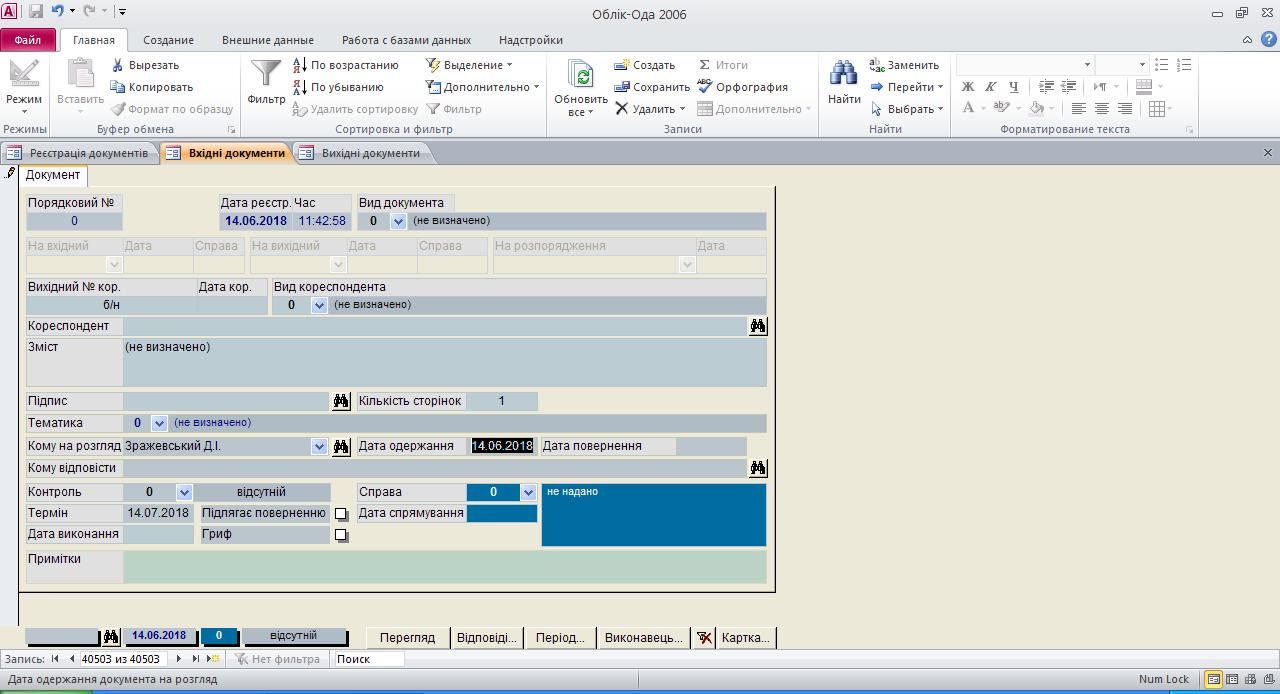 Додаток 6
до Інструкції 
ЖУРНАЛ
обліку та розподілу видань з грифом
“Для службового користування”*__________*У разі потреби журнал може доповнюватися додатковими графами.Додаток 7
до Інструкції
ЖУРНАЛ
обліку електронних носіїв інформації, 
на які планується записувати службову інформацію*_________
*У разі потреби журнал може доповнюватися додатковими графами.Додаток 8
до ІнструкціїДОЗВОЛЯЮ____________________________________
(найменування посади керівника установи,________________________________________
структурного підрозділу установи) ________________    ___________________            (підпис)               (ініціали та прізвище)_______  __________________ 20__р.ЗАМОВЛЕННЯ
на розмноження документа 
з грифом “Для службового користування”_____________________________________________________________________________(вид документа)_______________________      ___________________________  № ____________________           (дата реєстрації)                              (реєстраційний індекс)                     (номер примірника)_____________________________________________________________________________(заголовок або короткий зміст)Кількість сторінок у примірнику ________________________________________________ Кількість примірників, які необхідно виготовити, __________________________________Особливі умови розмноження ___________________________________________________Виконавець __________________________________________________________________(ініціали  та прізвище)___  ____________ 20___ р.Прийнято до виконання ___  ____________ 20___ р.Додаток 9
до ІнструкціїЖУРНАЛ
обліку розмножених документів 
з грифом “Для службового користування”Додаток 10
до ІнструкціїЗАМОВЛЕННЯ
на видачу справ з грифом 
“Для службового користування”____________________________________________________________________________________(мета видачі справ з грифом “Для службового користування”)___ ____________ 20___ р.Додаток 11
до Інструкції
ЖУРНАЛ
обліку видачі справ з грифом
“Для службового користування”*________
*У разі потреби журнал може доповнюватися додатковими графами.Додаток 12
до ІнструкціїЗАМОВЛЕННЯна видачу справ з архівного 
відділу міської ради 
від ___ __________ 20__ р. № _________Прошу видати ________________________________________________________
          (прізвище, ініціали і найменування посади працівника, відповідального за роботуіз справами)для _____________________________________________________________________                          (мета роботи з документами, орієнтовний строк виконання роботи)такі справи:___  ____________ 20___ р.Додаток 13
до ІнструкціїАКТ 
про результати перевірки наявності та фізичного стану документів, 
справ, видань, електронних носіїв інформації з грифом “Для службового користування” та організації роботи з ними
від ___ _________ 20__ р. № _______На підставі _____________________________________________________________(назва розпорядчого документа)________________________________________________ від ___ ________20__ р. № ____комісією у складі: ____________________________________________________________                                      (найменування посади, ініціали і прізвище голови комісії та її членів)_______________________________________________________________________________________з ___ _________20__ р. по ___ _________20__ р. проведено перевірку наявності та фізичного стану документів, справ, видань, електронних носіїв інформації з грифом “Для службового користування” та організації роботи з ними.У результаті проведення перевірки встановлено:1. Усього за описами (номенклатурами справ, журналами реєстрації) ____________________________________________________________________________.(кількість документів, справ, видань, електронних носіїв інформації)З них:наявні _________________________________________________________________
                                              (реєстраційні індекси документів, номери справ, видань)відсутні _______________________________________________________________.2. Виявлені документи, справи, видання, електронні носії інформації, не внесені до описів (номенклатур справ, журналів реєстрації), _____________________________________________________________________________________________________________.3. Характеристика фізичного стану документів, справ, видань, електронних носіїв інформації та стану організації роботи з ними ____________________________________
_______________________________________________________________________________________________________________________________________________________________________Додаток 14
до ІнструкціїЖУРНАЛ
обліку зустрічей з іноземними делегаціями, групами та окремими іноземцями_______________________________________________________________(найменування установи)“251/01-12 ДСК; 01-25/456 ДСК; 123-р ДСК”.“М/251/01-12 ДСК; або СІ/01-25/175 ДСК”.“До вх. 1172/01-12 ДСК від 01.09.2018”.“Для службового користування 
Прим. № 3”.“Для службового користування 
Прим. № 2 
Копіюванню не підлягає”.“Для службового користування 
Літер “М” 
Прим. № 2”“Для службового користування 
Літер “К” 
Прим. № 2”,“Для службового користування 
“СІ” 
Прим. № 2”.“Для службового користування 
Прим. № 4 
Додаток до наказу 
__________________ 
(найменування установи) 
___ ______ 20___ р. №____”.“Додаток:довідка про виконання плану заходів із впровадження нових видів продукції від 14 серпня 2018 р. № 01-25/52 ДСК на 5 арк., прим. № 2.”.“Для службового користування 
(без додатка - відкрита інформація) 
Прим. № 1”.“Надруковано три примірники. 
Прим. № 1 - Мін’юсту 
Прим. № 2 - Мінфіну 
Прим. № 3 - до справи № 02-10 
Пункт 3.7 переліку відомостей 
АРМ інвентарний номер 5”.“Прим. № 1-8 - за списком на розсилку; 
Прим. № 9 - до справи № 02-10”.“Марченко 255 55 55”“Марченко Петро Васильович 255 55 55”.“04-10 ДСК”.“Згідно з оригіналом 
Начальник загального відділу (підпис) 
20 липня 2018 року”.
І.В.Ларіна“Справи № 25 ДСК, № 30 ДСК, № 80 ДСК знищено шляхом подрібнення. 
Члени експертної комісії установи: 
(підпис)   П.В. Марченко 
(підпис)   О.О. Павленко 
(підпис)   В.А. Іваненко 
10 лютого 2018 р.”.Порядковий номерДата надходження конверта (паковання)Найменування установи, з якої надійшов конверт (паковання)Номери документів, що зазначені на конверті (пакованні)Підпис працівника, відповідального за виконання 
відповідного виду робіт, що підтверджує отримання конверта (паковання),
дата отриманняПримітка123456_____________(підпис)____________________(ініціали та прізвище)Дата надходження та реєстраційний індекс вхідного документаДата та реєстраційний індекс вихідного документаАвтор документа Назва виду документа, його заголовок або  короткий змістКількість
аркушівКількість
аркушівКількість та номери примірниківРезолюція або відповідальний виконавецьВідмітка про розмноження (кількість примірників, кому вручено (надіслано)Відмітка про взяття на контроль доку
мента та строк його виконанняДата і підписДата і підписРеєстраційний індекс справи, до якої підшито документВідмітка про знищення документаДата надходження та реєстраційний індекс вхідного документаДата та реєстраційний індекс вихідного документаАвтор документа Назва виду документа, його заголовок або  короткий змістдокументадодаткаКількість та номери примірниківРезолюція або відповідальний виконавецьВідмітка про розмноження (кількість примірників, кому вручено (надіслано)Відмітка про взяття на контроль доку
мента та строк його виконанняДата і підписДата і підписРеєстраційний індекс справи, до якої підшито документВідмітка про знищення документаДата надходження та реєстраційний індекс вхідного документаДата та реєстраційний індекс вихідного документаАвтор документа Назва виду документа, його заголовок або  короткий змістдокументадодаткаКількість та номери примірниківРезолюція або відповідальний виконавецьВідмітка про розмноження (кількість примірників, кому вручено (надіслано)Відмітка про взяття на контроль доку
мента та строк його виконанняотриманняповерненняРеєстраційний індекс справи, до якої підшито документВідмітка про знищення документа1234567891011121113Дата надходження та реєстраційний індекс документаВид документа та короткий змістНайменування структурного підрозділу, прізвище та ініціали виконавцяПідстава віднесення   інформації   до категорії з обмеженим доступомПідготовленоПідготовленоВідправленоВідправленоРеєстраційний індекс справи, до якої підшито документНомер реєстру або дата отримання документа і підпис виконавця Відмітка про знищення документаПриміткаДата надходження та реєстраційний індекс документаВид документа та короткий змістНайменування структурного підрозділу, прізвище та ініціали виконавцяПідстава віднесення   інформації   до категорії з обмеженим доступомкількість примірників, їх номерикількість аркушів у кожному примірникунайменування установи - одержувача документа, структурного підрозділуномер примірникаРеєстраційний індекс справи, до якої підшито документНомер реєстру або дата отримання документа і підпис виконавця Відмітка про знищення документаПримітка123456789111213Порядковий номер Назва виданняНадійшлоНадійшлоНадійшлоРозподілРозподілРозподілДодаткове виготовлення примірниківДодаткове виготовлення примірниківДодаткове виготовлення примірниківПоверненняЗнищенняЗнищенняПорядковий номер Назва виданнязвідки надійшло або де надрукованореєстраційний індекс вхідного супровідного листа і датакіль
кість примірників
та їх номерикуди надіслано або кому виданореєстраційний індекс вихідного документа (або відмітка про отримання) 
і датакількість примірників та їх номерикількість примірників та їх номерикуди надіслано або кому виданореєстраційний індекс вихідного документа (або відмітка про отримання) і датадата, номери примірниківдата, номер акта1234567891011121313Порядковий номерОбліковий номер Дата взяття на облікВид електронного носія, серійний номерВідмітка про видачуВідмітка про видачуВідмітка про видачуВідмітка про поверненняВідмітка про поверненняВідмітка про відправлення електронного носія (дата та реєстраційний індекс супровідного листа)Відмітка про знищення електронного носія (дата та реєстраційний індекс акта)ПриміткаПорядковий номерОбліковий номер Дата взяття на облікВид електронного носія, серійний номернайменування структурного підрозділупрізвище, ініціали виконавцядата отримання носія і підпис виконавцяпрізвище, ініціали працівника служби діловодствадата і підпис працівника служби діловодстваВідмітка про відправлення електронного носія (дата та реєстраційний індекс супровідного листа)Відмітка про знищення електронного носія (дата та реєстраційний індекс акта)Примітка123456789101112_______________________________
(найменування посади керівника структурного підрозділу, що здійснює замовлення)_____________(підпис)_____________________(ініціали та прізвище)_________________________________
(найменування посади начальника загального відділу)____________________________________________________________________
(найменування посади працівника, що виконує роботи з розмноження документа)__________________________________Порядковий номерДата розмноженняВид документа, його заголовок або короткий змістДата та реєстраційний індекс документаКількість аркушівКількість примірниківПрізвище та ініціали посадової особи, яка дала дозвіл на розмноженняДата видачі розмножених примірниківПрізвище та ініціали працівника, який отримує розмножені примірники, його підписВідмітка про знищення документа12345678910ДОЗВОЛЯЮвидачу справ_______________________________________
(найменування посади керівника структурного підрозділу,______________________________________
який зберігає справи з грифом “Для службового користування”)      __________    _____________________             (підпис)          (ініціали та прізвище)       ___ ____________ 20___ р.Поряд-ковий номерНомер справиЗаголовок справиМета або підстава роботи з документами Прізвище
та ініціали працівника, якому видається справа12345_________________________________________
(найменування посади керівника структурного підрозділу, який здійснює замовлення справ)______________
(підпис)____________________
(ініціали та прізвище)Порядковий номерНазва справи або виданняНомер справи, номери примірників видань та кількість сторінокПідрозділ і прізвище працівникаПідпис і датаПідпис і датаПриміткаПорядковий номерНазва справи або виданняНомер справи, номери примірників видань та кількість сторінокПідрозділ і прізвище працівникаотриманняповерненняПримітка1234567ДОЗВОЛЯЮвидачу справ_____________________________________
(найменування посади керівника архівного підрозділу______________________________________
установи (особи, відповідальної за архів)___________   _________________________     (підпис)                     (ініціали та прізвище)___  ____________ 20___ р.ФондНомер опису Номер справи Заголовок справиКількість аркушівПідпис замовника, який отримав справуПідпис працівника архівного підрозділу (архіву) установи, якому повернута справа1234567____________________________________(найменування посади керівника структурного підрозділу, що здійснює замовлення)_________________(підпис)______________________(ініціали  та прізвище)ЗАТВЕРДЖУЮНайменування посади керівника установи_________   ________________________      (підпис)                  (ініціали та прізвище)___ ____________ 20___ р.Голова комісії_____________
(підпис)_________________________
(ініціали та прізвище)Члени комісії:_____________(підпис)_________________________(ініціали та прізвище)Порядковий номерПеріод перебуванняПрізвище, ім’я,
по батькові
(за наявності) іноземця, найменування держави, установи, організаціїМета зустрічі, ініціали та прізвище посадових осіб, відповідальних за організацію зустрічіСтруктурні підрозділи міської ради, з роботою яких ознайомилися іноземціПрізвище та ініціали працівників міської ради, які брали участь у зустрічіРезультати зустрічі (зазначаються відомості про виконання програми роботи з іноземцями, у разі передачі службової інформації - реквізити відповідного дозволу)Реквізити матеріальних носіїв інформації, що передані іноземцям12345678